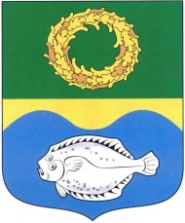 ОКРУЖНОЙ СОВЕТ ДЕПУТАТОВМУНИЦИПАЛЬНОГО ОБРАЗОВАНИЯ«ЗЕЛЕНОГРАДСКИЙ ГОРОДСКОЙ ОКРУГ» КАЛИНИНГРАДСКОЙ ОБЛАСТИ(второго созыва)РЕШЕНИЕ     от 25 ноября 2020 года                                                                  № 30     г. ЗеленоградскОб утверждении структуры администрации Зеленоградского городского округаРассмотрев представленный главой администрации Зеленоградского городского округа С.А. Кошевым проект решения «Об утверждении структуры администрации Зеленоградского городского округа», в соответствии с пунктом 8 части 1 статьи 19 Устава Зеленоградского городского округа окружной Совет депутатов Зеленоградского городского округаРЕШИЛ:Утвердить структуру администрации Зеленоградского городского округа согласно приложению.Признать утратившим силу пункт 1 решения окружного Совета депутатов Зеленоградского городского округа от 16 октября 2019 года № 338 «Об утверждении структуры администрации муниципального образования «Зеленоградский городской округ». Опубликовать решение в газете «Волна» и разместить на официальном сайте органов местного самоуправления Зеленоградского городского округа.Решение вступает в силу 01 декабря 2020 года.Глава Зеленоградского городского округа				         С.В. Кулаков